Виконавчий комітет Нетішинської міської радиХмельницької областіР І Ш Е Н Н Я25.05.2023					Нетішин				  № 187/2023Про встановлення режиму роботи об’єкта тимчасової дрібнороздрібної торгівлі фізичної особи-підприємця Т. КозирськоїВідповідно до підпункту 4 пункту «б» статті 30, пункту 3 частини 4              статті 42 Закону України «Про місцеве самоврядування в Україні», рішення п’ятдесят другої сесії Нетішинської міської ради VІI скликання від 01 березня 2019 року «Про порядок розміщення об’єктів торгівлі, сфери послуг та розваг», зі змінами, та з метою розгляду звернення фізичної особи-підприємця Козирської Тамари Павлівни, зареєстрованого у виконавчому комітеті    Нетішинської міської ради 08 травня 2023 року за № К 575-04/-270, виконавчий комітет Нетішинської міської радиВИРІШИВ:1. Установити за погодженням з власником такий режим роботи об’єкта тимчасової дрібнороздрібної торгівлі овочами та фруктами, розташованого за адресою: просп. Незалежності, у районі будівлі № 11 (відповідно до схеми), від 01 липня 2023 року до 01 липня 2024 року:початок роботи	- 08.00 год.перерва на обід	- відсутнякінець роботи	- 20.00 год.вихідний день	- відсутній.2. Контроль за виконанням цього рішення покласти на першого заступника міського голови Олену Хоменко.Міський голова							Олександр СУПРУНЮК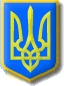 